1. Пальчиковая гимнастика «Зайцы на лужайке»
На поляне, на лужайке 
Целый день скакали зайки.  
И катались по траве, От хвоста и к голове. 
Долго зайцы так скакали, 
Но напрыгались, устали 
Мимо змейки проползали, 
«С добрым утром!» - им сказали. 
Стала гладить и ласкать 
Всех зайчат зайчиха-мать. /гладить шаром каждый палец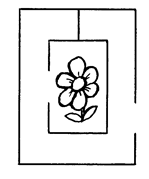 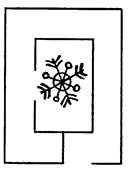 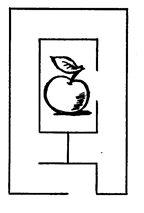 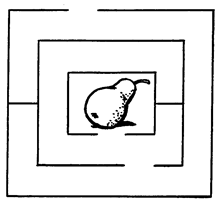 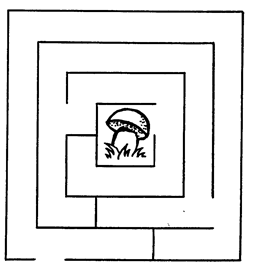 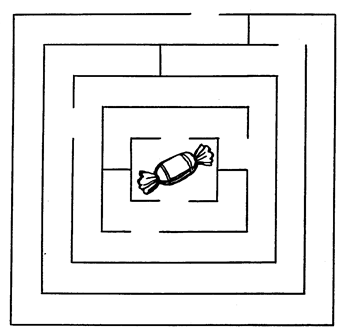 3. орел, змея, диван, бабочка, майский жук, стул, баран, ласточка, самолет, дерево, чайка, дом, воробей, муравей, комар, лодка, утюг, муха, стол, собака, вертолет..